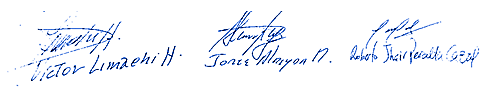 N°N° DE DOCUEMNTO DE IDENTIDADAPELLIDOS Y NOMBRESPUNTAJE CONDICIÓN109220903AGUILAR YANABILCA, Cecilia216INGRESÓ247587204AROTINCO PALPA, Maritza Mary208INGRESÓ373692754DURAN PARRAVECINO, Abelito204INGRESÓ476958639QUINTANA MARTINEZ, Geovana204INGRESÓ561935817GARCIA LOPEZ, Fatima Nicole200INGRESÓ676617372MALLMA CASTILLO,Nidia Meily200INGRESÓ780651462SOSA BUSTAMANTE, Marco Antonio200INGRESÓ877082317TABRAJ AQUINO, Katherine Diana192INGRESÓ910608796BALVIN MANDUJANO, Berly Maximo184INGRESÓ1046151843CARVAJAL VILCA, Rebeca Bertha184INGRESÓ1143313156ROMERO PARI, Edward180INGRESÓ1260072937CAJAÑAUPA SANCHEZ, Jhosep Oswaldo172INGRESÓ1345218120ISHUIZA FASABI,Mayra Arely172INGRESÓ1470443831MORALES CARHUARICRA,Maxima Jessica172INGRESÓ1575351168TAPAYURI BEJARANO, Tapayuri172INGRESÓ1673806945GODOY JIMENEZ, Jarubi Ariana152INGRESÓ1760239781MISAHUAMAN DILAS,Franklin Jhampier152INGRESÓ1873420966NUNJAR SARANGO, Hander Jeferson152INGRESÓ1992927007AGUILAR CASHPA, Romina Estefany132INGRESÓ2060997559FLOREANO ZAMBRANO, Eliana Milagros De Jesus132INGRESÓ2110732541HUAMACTO AÑANCA, Maria Lidia132INGRESÓ2274039393ORE CASQUI, Jhon Robert132INGRESÓ2377914829PINO ROBLES, Alexandra Nicole132INGRESÓ2474751230RAMIREZ GONZALES, Maria Emilia132INGRESÓ2546496112SOLDEVILLA MOZO, Leydi Katy132INGRESÓ2660723042OLIMAR YAICATE, Aldo132INGRESÓ2775959438HUACHO HUINCHO,Luis Miguel0NP2860135633RODRIGUEZ OLIVARES, Jhoyver Rubiño0NP2960055175ROMAN GARCIA, Yocser Obidio0NP3075780943SEOPA DERTEANO, Diego Riderson0NP3160963566SEOPA DERTEANO, Lincol Exnaider0NP